ҡАРАР                                                                                                                 РЕШЕНИЕ«20»июнь 2017й.                                №95                                 «20»июня 2017г.О проведении публичных слушаний по  проекту Решения Совета сельского поселения Казанский сельсовет «О  внесении  изменений и  дополнений  в  решение Совета сельского поселения Казанский сельсовет муниципального района Альшеевский район Республики Башкортостан  № 96 от 07.10.2013г.  «Об утверждении   Правил землепользования и застройки  сельского поселения Казанский сельсовет муниципального района Альшеевский район Республики Башкортостан».              В соответствии со статьей 28 Федерального закона от 29.12.2004 г. № 190- ФЗ «Градостроительный кодекс Российской Федерации», Уставом  сельского поселения Казанский сельсовет муниципального района Альшеевский район Республики Башкортостан, Совет сельского поселения Казанский сельсовет РЕШИЛ:            1. Создать комиссию по организации и проведению публичных слушаний по обсуждению проекта Правил землепользования и застройки  сельского поселения Казанский сельсовет муниципального района Альшеевский район Республики Башкортостан.            2. Назначить проведение публичных слушаний по проекту Решения Совета сельского поселения Казанский сельсовет «О  внесении  изменений и  дополнений  в  решение Совета сельского поселения Казанский сельсовет муниципального района Альшеевский район Республики Башкортостан  № 96 от 07.10.2013г.  «Об утверждении   Правил землепользования и застройки  сельского поселения Казанский сельсовет муниципального района Альшеевский район Республики Башкортостан» на 04.07.2017г.           3. Местом проведения публичных слушаний определить здание сельского дома культуры с. Казанка в 15.00 ч.            4. Место нахождения комиссии по организации и проведению публичных слушаний по проекту Решения Совета сельского поселения Казанский сельсовет «О  внесении  изменений и  дополнений  в  решение Совета сельского поселения Казанский сельсовет муниципального района Альшеевский район Республики Башкортостан  № 96 от 07.10.2013г.  «Об утверждении   Правил землепользования и застройки  сельского поселения Казанский сельсовет муниципального района Альшеевский район Республики Башкортостан» - с. Казанка, ул. Центральная, 60а,  телефон 3-73-12, приемные дни –  с 9.00 до 12.00.           Регистрация жителей  сельского поселения, желающих выступить на публичных слушаниях, производится по месту нахождения комиссии и прекращается за три рабочих дня до проведения публичных слушаний.          Замечания и предложения по обсуждению проекта  Решения Совета сельского поселения Казанский сельсовет «О  внесении  изменений и  дополнений  в  решение Совета сельского поселения Казанский сельсовет муниципального района Альшеевский район Республики Башкортостан  № 96 от 07.10.2013г.  «Об утверждении   Правил землепользования и застройки  сельского поселения Казанский сельсовет муниципального района Альшеевский район Республики Башкортостан» от граждан и организаций принимаются комиссией по месту ее нахождения.           5. Управляющему делами сельского поселения обнародовать  настоящее Решение и материалы по обсуждению проекта в установленном порядке для официального опубликования муниципальных правовых актов,           6. Комиссии по организации и проведению публичных слушаний по обсуждению проекта Решения Совета сельского поселения Казанский сельсовет «О  внесении  изменений и  дополнений  в  решение Совета сельского поселения Казанский сельсовет муниципального района Альшеевский район Республики Башкортостан  № 96 от 07.10.2013г.  «Об утверждении   Правил землепользования и застройки  сельского поселения Казанский сельсовет муниципального района Альшеевский район Республики Башкортостан»:          6.1. Организовать проведение публичных слушаний с размещением экспозиции демонстрационных материалов на весь период проведения публичных слушаний.             7. Контроль за исполнением  настоящего постановления оставляю за собой. Глава сельского поселения                                                              В.Ф.ЮмагузинБАШҡОРТОСТАН РЕСПУБЛИКАҺЫӘЛШӘЙ РАЙОНЫМУНИЦИПАЛЬ РАЙОНЫНЫҢКАЗАНКА АУЫЛ СОВЕТЫАУЫЛ БИЛӘМӘҺЕ СОВЕТЫ(БАШҡОРТОСТАН  РЕСПУБЛИКАҺЫ  ӘЛШӘЙ  РАЙОНЫ  КАЗАНКА  АУЫЛ  СОВЕТЫ)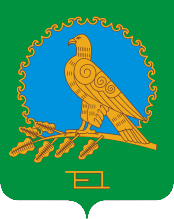 СОВЕТ СЕЛЬСКОГО ПОСЕЛЕНИЯКАЗАНСКИЙ СЕЛЬСОВЕТМУНИЦИПАЛЬНОГО РАЙОНААЛЬШЕЕВСКИЙ РАЙОНРЕСПУБЛИКИБАШКОРТОСТАН(КАЗАНСКИЙ  СЕЛЬСОВЕТ АЛЬШЕЕВСКОГО  РАЙОНА  РЕСПУБЛИКИ  БАШКОРТОСТАН)